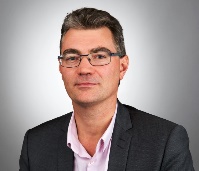 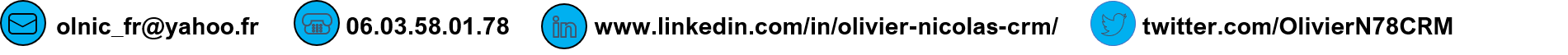 Digital Strategy, CX, Digital Marketing, Management, , Powerpoint, Customer centric, Change management, ROI, strategic marketing, Digitalization, Transition, Branding, omnicanal,, Big Data, Fintech, CRM, compliance, KYC, Innovation, Insurtech, cryptomonnaies, data mining SPSS, SmartPLS, Excel, RGPD, IBM Statistics, Géomarketing, MarketingCOMPETENCES Savoir-faire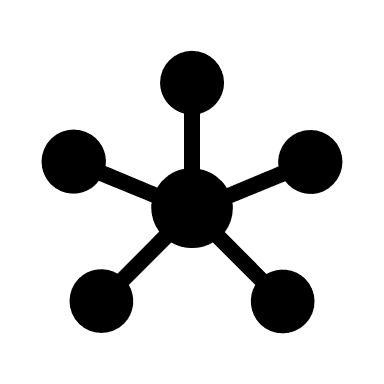 Digitalisation de la relation client et déploiement – CRMConception et déploiement plans marketingCréation et transformation de services supportDirection de projets transverses et stratégiques Gestion et pilotage de BU : KPI, appels d’offre, budgetsExpertise data : géomarketing, insights, data miningCampagnes génération de leads et ventes additionnelles Savoir-faireDigitalisation de la relation client et déploiement – CRMConception et déploiement plans marketingCréation et transformation de services supportDirection de projets transverses et stratégiques Gestion et pilotage de BU : KPI, appels d’offre, budgetsExpertise data : géomarketing, insights, data miningCampagnes génération de leads et ventes additionnelles  Savoir-être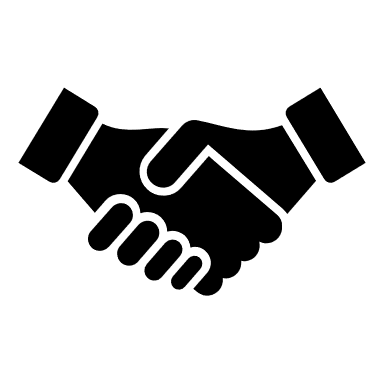 EngagementLeadership participatifEcoute et sens du dialogueEsprit d’entrepreneuriatAnalytiqueCréativitéPARCOURS PROFESSIONNELCrédit Immobilier de France - 350.000 clients – 10 sites – 2.500 collaborateurs - PNB/CA > 200 m€ – B-to-B & B-to-CDirecteur BU Relation & Marketing Clients – depuis mars 2013 – budget 10 m€ - Membre du Comité des RisquesDéfinition et accompagnement de la transformation d’une Business Unit :transformation de la filière Relation clients, Front & Back office – parcours clients, processus, organigrammes ;regroupement de 10 à 3 sites - externalisation de 2 sites vers un prestataire - rédaction et suivi des SLA.Management de la BU Relations Clients Front et Back office :définition et mise en œuvre de la stratégie de relations clients, KYC, suivi de la performance de la relation client ;pilotage et animation fonctionnelle de la filière Relations clients : KPIs, TDB, communication opérationnelle ;management de 200 collaborateurs & 30 managers, plan de formation, comité mensuel, animation.Expérience client & CRM :transformation de la stratégie omnicanale : digitalisation des parcours clients, dématérialisation des courriers ;direction projet et déploiement d’un outil de SFA et de CRM interne.Marketing opérationnel :mise en œuvre de campagnes marketing – communication clients – e-mailings ;pilotage et dynamisation de la facturation des services.Responsable Marketing Canaux, Clients, Analyses - 2010-2013 - 5 collaborateurs – budget 500 k€ - responsable du Comité Multicanal Groupe et de la MOA InternetMarketing omnicanal & distribution :pilotage et animation omnicanal - optimisation de l'expérience prospect et client – approche CRM - reportings ;définition et mise en place du site internet dédié aux clients, digitalisation parcours prospects ;campagnes de génération de leads cross canal - prospects, apporteurs (B-to-B) et clients – newsletters – communication clients et apporteurs – e-mailings.Marketing opérationnel & Produits :définition, mise en œuvre et animation de la Facturation des Services Groupe ;optimisation de l’organisation commerciale – mise en place.Marketing stratégique - plan marketing - plans annuels d’animation commerciale (11 filiales).Insights – dont mise en place du traitement des réclamations et du pack Satisfaction clients – data mining.Responsable Analyses et Insights marketing et commercial - 2003-2010 - 3 collaborateurs – budget : 400k€                                                                                                                      Insights & études de marché :création et développement du département Insights : études, veille, prévisions des ventes, CRM, visites mystère, etc.élaboration et déploiement d’un dispositif complet de Géomarketing.Marketing stratégique :définition et suivi du plan Marketing du groupe - meetings avec les agences de notation  ;pilotage de l’activité commerciale : évaluation et suivi des 14 plans annuels d’actions régionaux ;innovation marketing NPD ;responsable lettre interne Hexagone.Crédit Lyonnais – banque de détail particuliers et professionnels - 1999-2003 – 6 millions de clients – 10.000 conseillersResponsable Veille Concurrentielles Banque de détailResponsable du pôle Nouveaux Clients – marketing clients – marketing directChargé d’études senior - Internet et nouveaux canaux1993-1999 GfK / Alain Collomb Stratégies / Motivaction – Chargé d’études marketing – études internationalesDEA Marketing – DESS Gestion internationale – Fluent English – Office, IBM Statistics, AMOS, SmartPLS